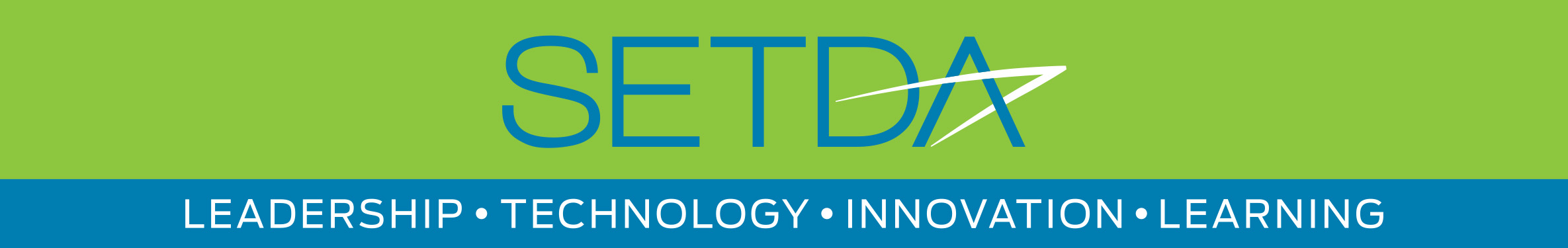 SETDA’s Speed Meetings + Product Showcase Reception  2016 Emerging Technologies Forum in Denver, COSETDA’s annual Emerging Technologies Forum (ET Forum) is attended by an average of 75 state members representing the educational technology leadership from approximately 45 states as well as the corporate community composed of SETDA’s Private Sector Partners and ET Forum event sponsors. The speed meeting sessions enable each sponsor to present and demo to every SETDA state member in attendance. Each sponsor will be assigned a state member who will serve as a mentor to help prepare for the speed meeting sessions. Speed meeting sessions are followed by a two-hour Product Showcase Reception where sponsors engage more deeply with the state members and offer tailored demonstrations of their products/services as well as respond to follow-up questioning. Sponsors will also receive a participant list including state members’ contact information (to be used for targeted individual outreach only, no mass solicitations). Two company/organization representatives may participate. The cost for being a participating sponsor is $5,000.  Speed Meeting Details: Friday afternoon 6/24/16Two representatives from each company will be seated at a round table with 8-10 state members.Companies will present for approximately 5 minutes, followed by approximately 5 minutes for Q&A.State members will rotate to another table and the cycle will repeat until each company has presented to every state member in attendance.Each company will be assigned a state member who will serve as a mentor to help prepare the company representatives for the speed meeting sessionWi-Fi and electricity will be provided at each speed meeting table.Collateral or company-branded items are welcomed and encouraged.Only 10-12 companies will be permitted to participate (on a first come, first served basis).
Opening Product Showcase Details: Friday night 6/24/16Each company will have one six foot skirted table, with electricity and access to Wi-Fi.State members will visit company tabletops during this vibrant, 2hour session when more targeted, substantive and personalized discussion about each product or service takes place.Company representatives are encouraged to bring tabletop displays, banners or signs, devices/monitor to display, fun promotional items and/or product literature.Other Benefits:Each company will craft a pre- and post-event message to SETDA’s state leadership, to be compiled & organized by SETDA staff and sent on behalf of event sponsorsCompany logo and description will appear on SETDA.org sponsors page with link to company’s websiteCompany logo will appear on all event signs and event mobile appCompany representatives will receive event attendee list(s) with email addresses (to be used for individual outreach) for state members, affiliates and annual corporate partnersAbout SETDA: Founded in 2001, the State Educational Technology Directors Association (SETDA) is the principal non-profit membership association representing U.S. state and territorial educational technology leaders. Our mission is to build and increase the capacity of state and national leaders to improve education through technology policy and practice. To learn more about SETDA visit: setda.org.
For more information:To learn more about additional event sponsorship opportunities or annual private sector partnerships, contact Melissa Greene, Director of Strategic Partnerships at 202-715-6636 ext. 703 or mgreene@setda.org.              Updated 1/22/16